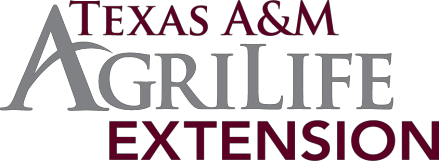 2019 Texas 4-H Fashion ShowConstruction Entry FormCategory:	Everyday Living	ReFashion	Semi-formal to Formal	Theatre/CostumeName:				Number of years in Clothing Project:             Address:  				Phone number:  	 City:		State:		Zip                                                code:  	 District:	County:		E-mail:  	Insert or glue a high quality front and back view head-to-toe photo of participant in the competition garment in the space below. For ReFashion – participants will need to include a before and after photo. Photo/Photos should not exceed the space below.Project Goals and ActivitiesWhat goals did you set for your Fashion & Interior Design Project?What project activities did you participate in to help you reach your goals?What community service activities were you involved with?Describe your leadership experience within the Fashion & Interior Design Project.Outfit SelectionHow does this garment/outfit express your personality?What features of this outfit (i.e., color, style, fit, etc.) make it a good choice for your body type?How do the accessories you have chosen add to your overall appearance?How does this garment/outfit reflect current fashion trends?What occasions, purposes, or activities did you have in mind when you constructed this garment/outfit? Why do you think this garment is appropriate for this occasion?Knowledge of Fiber and Fabric CharacteristicsWhat is the fiber content of your garment or the parts of your outfit? List individually for each garment in your outfit.Why do you think this fiber and/or fabric is a good choice for the garment design and features?What type of care is required for the garment/outfit constructed?Construction SkillsIdentify two construction techniques used during construction and their importance/significance to the garment.Itemized List of Construction ExpensesAbout YouWhich of your 4-H Fashion & Interior Design project experiences have been the most beneficial to you and why?What are your future education and/or career goals?I certify that I have read the 2019 Fashion Show guidelines and that my entry complies with the requirements.Contestant’s Signature:  Date Signed: 	I have read this form and give permission for my child to participate in the Texas 4-H Fashion Show awards program. I certify that I have read the 2019 Fashion Show guidelines and that my child’s entry complies with the requirements.Signature of Parent/Guardian:	Date Signed:  	I certify that the 4-H member whose signature appears above has been provided a copy of the 2019 Fashion Show guidelines and that he/she has completed a Fashion and Interior Design project.Signature of County Extension Agent responsible for the 4-H Clothing Program: 	Date Signed:  	The members of Texas A&M AgriLife will provide equal opportunities in programs and activities, education, and employment to all persons regardless of race, color, sex, religion, national origin, age, disability, genetic information, veteran status, sexual orientation or gender identity and will strive to achieve full and equal employment opportunity throughout Texas A&M AgriLife.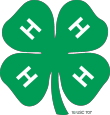 Item$Item$Total $